How to access the DoALL TerminalWindows XP/7Navigate to Start > All Programs > Accessories > Remote Desktop Connection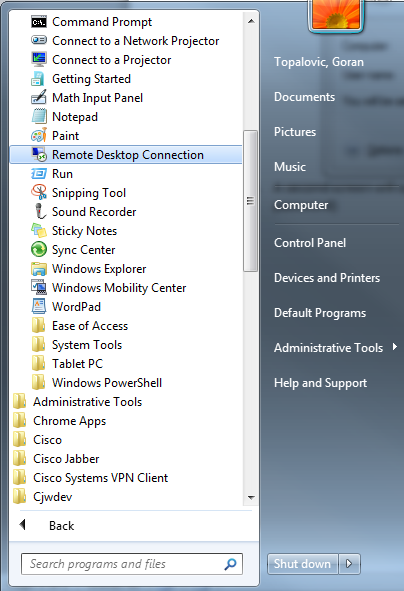 Enter “terminal.doall.com”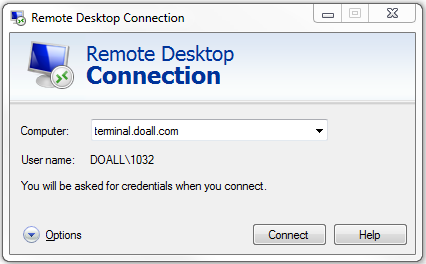 A second screen will open up and ask for credentials. Enter in your windows login (4 digit id, and password)